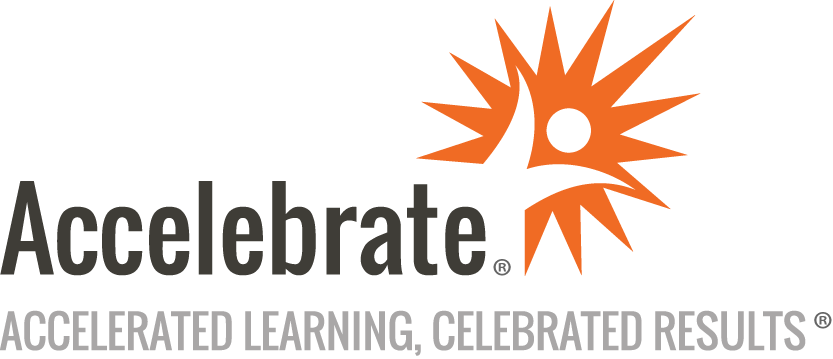 Agile with ScrumbanCourse Number: AGL-130
Duration: 4 daysOverviewAccelebrate's Agile with Scrumban Training course teaches students how to implement Scrumban in their software development projects.PrerequisitesBy default, this course presumes prior exposure to Agile software development. However, we would be delighted to tailor it to any level of prior experience.MaterialsAll attendees receive comprehensive courseware.Software Needed on Each Student PCFor in-person deliveries, attendees do not need computers for this course. We will provide full classroom setup instructions that will include seating in small groups, with supplies such as flipcharts, sticky notes, markers, and pens for the attendees and a projector and Internet connection for the instructor's laptop.Online deliveries for this interactive training will use an online meeting platform (such as Zoom, WebEx, GoTo, or Teams) to have face-to-face contact online, including use of breakout rooms for group activities.ObjectivesGrasp the origins and fundamentals of AgileLearn how Scrum works, the roles involved, and the artifacts neededUnderstand the origins of Kanban and the theory behind itLearn how Kanban and Scrum coexist in software developmentUnderstand how to complete a 'Value Stream Mapping' and what to includeComprehend throughput and how to organize the workLearn how to manage the process and the input queueUnderstand options for tuning the Kanban implementationComprehend relevance and implementation of key metricsOutlineIntroductionAgile Overview The Agile PotentialThe Agile ManifestoCan Agile fail?THE Best AgileScrum Overview Roles and ResponsibilitiesScrum OverviewScrum ArtifactsScrum Values & RulesOther Keys to SuccessProduct Backlog Defining the Product BacklogUser StoriesRoles & PersonasSpikes & Special StoriesPrioritizing the Product BacklogKanban Overview and Introduction House of LeanDefining KanbanMotivation for KanbanKanban as an 'Agile plugin'Managing QualityWork In Progress (WIP)How to PrioritizeDemand vs. ThroughputSources of VariabilityValue Stream Mapping (seeing the big picture) The Value StreamMaking Work VisibleValue Stream Lab (Part 1- Defining the Start and the End)Card WallsDemand AnalysisAllocating CapacityThe Work CardValue Stream Lab (Part 2- Designing the Card Wall)Throughput Identifying Work Item TypesSizing Work ItemsBuilding User StoriesUser Story LabVisual ControlPull vs. PushTheory of ConstraintsService Levels: Class of ServiceThroughput Application Lab (Incorporating Class of Service into the Card Wall)Managing The Process Daily Standup MeetingsAfter MeetingsQueue Replenishment MeetingsRelease Planning MeetingsTriageGeographically Dispersed TeamsImproving The Process The Importance of CadenceLimiting Work-In-ProgressIdentifying BottlenecksRefactoring Work-In-Progress Lab for BottlenecksKey Metrics Review WIPLead Time Throughput and Measuring FlowBlocked WorkQualityFailure LoadPutting It All TogetherConclusion